REGISTRE D’ACTIVITATS DE TRACTAMENT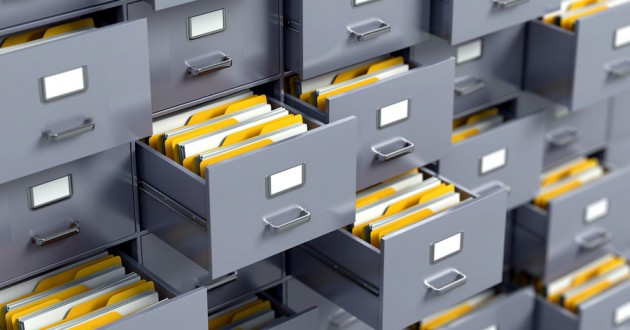 
ADAPTAT ALREGLAMENT (UE) 2016/679 DEL PARLAMENT EUROPEU I DEL CONSELL, de 27 d’abril de 2016, relatiu a la protecció de les persones físiques pel que fa al tractament de dades personals i a la lliure circulació d’aquestes dadesLLEI ORGÀNICA 3/2018 de PROTECCIÓ DE DADES PERSONALS I GARANTIA DELS DRETS DIGITALS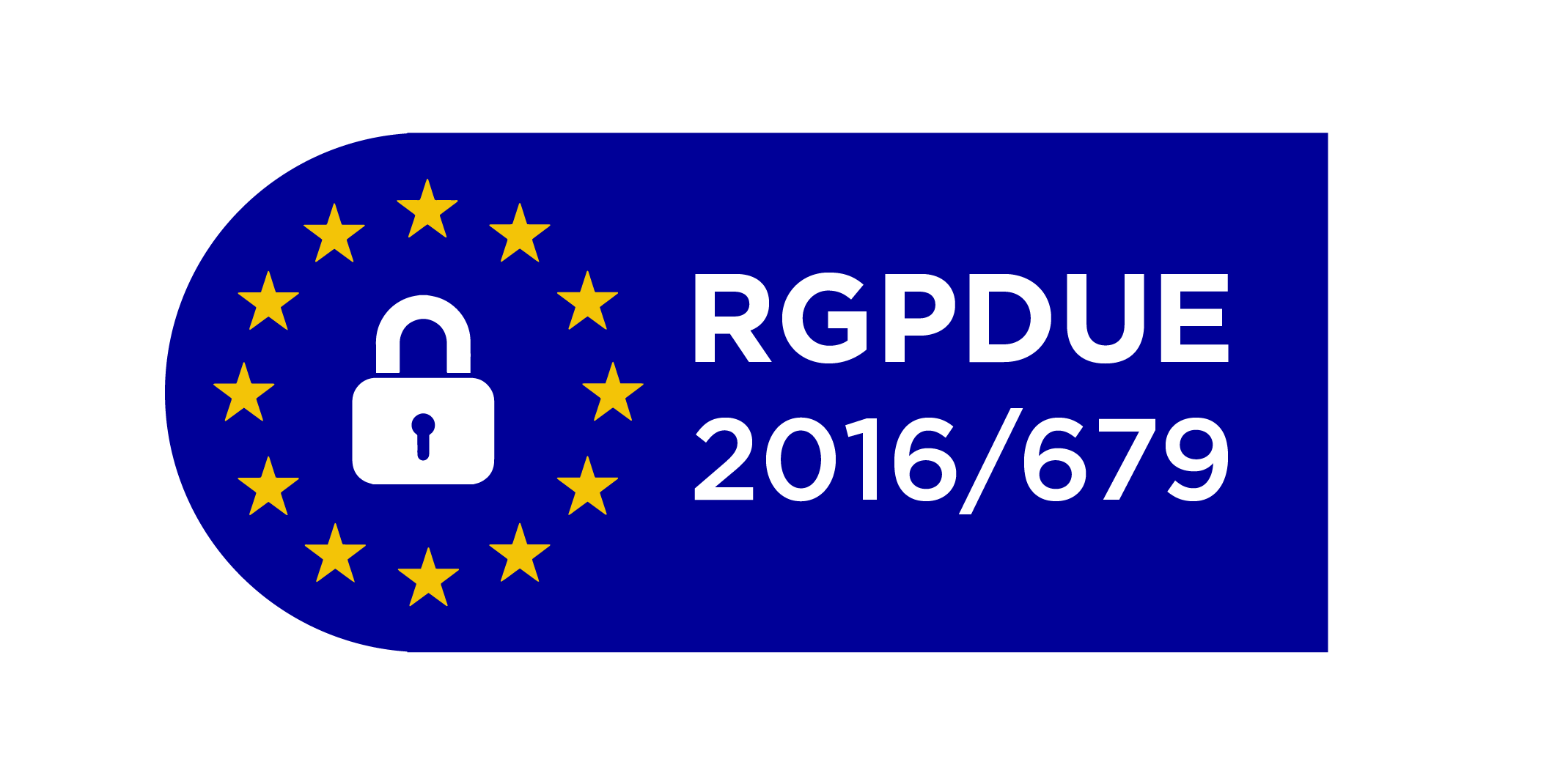 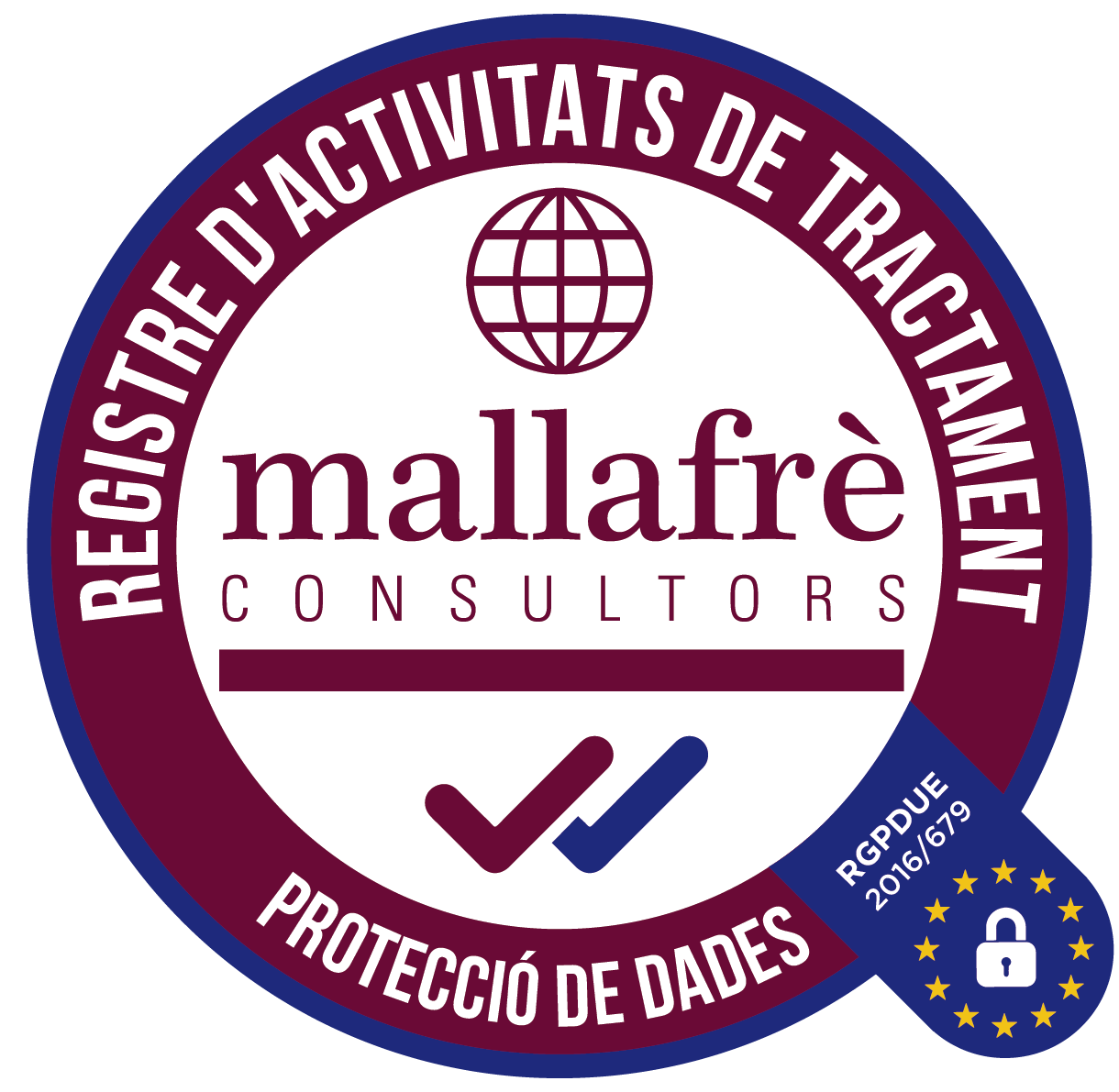 1. CLASSIFICACIÓ de les dades que hauran de ser incloses en el Registre d’Activitats de Tractament2. DADES DE CONTACTE del Responsable de tractament2.1. Constitució empresarial2.2. Activitat empresarial2.3. Responsable de tractament2.4. Compliance Officer de Protecció de Dades 2.5. Delegat de Protecció de Dades (DPO)3. REGISTRE D’ACTIVITATS DE TRACTAMENT“Cada responsable i, en el seu cas, el seu representant, portarà un registre de les activitats de tractament efectuades sota la seva responsabilitat”. Addicionalment, indica que “cada encarregat i, en el seu cas, el representant de l’encarregat, portarà un registre de totes les categories d’activitats de tractament efectuades per compte d’un responsable” (ART.30 del RGPD)Una activitat del tractament s’ha d’ incloure en el registre d’activitats de tractament prèviament, abans de la seva posada en marxa. La identificació i descripció de les activitats de tractament, no només són una obligació, sinó una necessitat en les fases inicials per facilitar l'anàlisi dels riscos.“Cada tractament inclourà la recollida, registre, organització, estructuració, consulta o utilització de les dades”Els responsables i els encarregats de tractament hauran de mantenir els registres de les activitats de tractament sempre actualitzats.Tots dos es troben obligats a cooperar amb l'autoritat de control AEPD i a posar a la seva disposició, prèvia sol·licitud, aquests registres de manera que puguin servir per supervisar les operacions de tractament.INSTITUT D’INVESTIGACIÓ BIOMÈDICA DE GIRONA Dr. JOSEP TRUETAVersióData21.121/06/2022Dades de caràcter identificatiuNIF / DNI / Passaport / NIEDades de caràcter identificatiuAdreça postal o electrònicaDades de caràcter identificatiuImatge / veuDades de caràcter identificatiuNum SS / MutualitatDades de caràcter identificatiuTelèfonDades de caràcter identificatiuMarques FísiquesDades de caràcter identificatiuNom i cognomsDades de caràcter identificatiuSignatura electrònicaDades de caràcter identificatiuSignatura manuscritaDades de caràcter identificatiuTargeta SanitàriaDades de caràcter identificatiuIPDades de caràcter identificatiuGeolocalitzacióDades especialment protegidesOpinions polítiquesDades especialment protegidesAfiliació sindicalDades especialment protegidesReligióDades especialment protegidesCreences filosòfiquesDades especialment protegidesOrigen racial o ètnicDades especialment protegidesSalut mèdica o mentalDades especialment protegidesDades genètiquesDades especialment protegidesVida SexualDades especialment protegidesDades biomètriquesDades especialment protegidesEstat fisiològicDades especialment protegidesCondemnes o infraccions penalsDades especialment protegidesNecessitats educatives especialsDades especialment protegidesDiscapacitats físiques o intel·lectualsCaracterístiques personalsEstat CivilCaracterístiques personalsDades familiarsCaracterístiques personalsData de naixementCaracterístiques personalsLloc de naixementCaracterístiques personalsEdatCaracterístiques personalsSexeCaracterístiques personalsNacionalitatCaracterístiques personalsLlengua MaternaCaracterístiques personalsCaracterístiques físiques o antropomètriquesCircumstàncies socialsAllotjament o habitatgeCircumstàncies socialsPropietats o possessionsCircumstàncies socialsAficions i estils de vidaCircumstàncies socialsClubs i associacionsCircumstàncies socialsLlicències, permisos, autoritzacionsDetalls d'ocupació professionalsCategoria, grauDetalls d'ocupació professionalsLlocs de treballDetalls d'ocupació professionalsHistorial laboralDetalls d'ocupació professionalsDades no econòmiques de nòminaAcadèmiques i professionalsFormació i titulacionsAcadèmiques i professionalsHistorial acadèmicAcadèmiques i professionalsExperiència professionalAcadèmiques i professionalsCol·legis o associacions professionalsEconòmiques, financeres i d'assegurancesIngressos, rendesEconòmiques, financeres i d'assegurancesInversions, patrimoniEconòmiques, financeres i d'assegurancesCrèdits, préstecs, avalsEconòmiques, financeres i d'assegurancesDades bancàriesEconòmiques, financeres i d'assegurancesAssegurancesEconòmiques, financeres i d'assegurancesDades de nòminaEconòmiques, financeres i d'assegurancesImpostos, deduccionsEconòmiques, financeres i d'assegurancesPlans de pensió, jubilacióEconòmiques, financeres i d'assegurancesHipotequesEconòmiques, financeres i d'assegurancesSubsidis, beneficisEconòmiques, financeres i d'assegurancesHistorial, crèditsEconòmiques, financeres i d'assegurancesTargetes de crèditTransaccions de béns i serveisBéns subministratsTransaccions de béns i serveisBéns rebutsTransaccions de béns i serveisTransaccions financeresTransaccions de béns i serveisCompensacions, indemnitzacions.Informació comercialActivitats i negocisInformació comercialLlicències comercialsInformació comercialSubscripcions a publicacionsInformació comercialCreacions artístiques, científiques.Altres tipus de dadesInfraccions administrativesEmpreses Empreses G17432592INSTITUT D’INVESTIGACIÓ BIOMÈDICA DE GIRONA DR. JOSEP TRUETAActivitatINSTITUT D’INVESTIGACIÓRepresentant legalAnna Ribas GubauCàrrecAdministradoraE-mailaribas@idibgi.orgTelèfon 872 987 087Compliance OfficerAnna Ribas GubauCàrrecAdministradoraE-mailaribas@idibgi.orgTelèfon872 987 087Delegat de PDJosuè Sallent RibesCàrrecDirector de la Fundació TIC SalutE-mailtransparencia@idibgi.org	Significat de les icones	Significat de les icones	Significat de les icones	Significat de les icones	Significat de les iconesSISTEMA DE TRACTAMENTSISTEMA DE TRACTAMENTSISTEMA DE TRACTAMENTTipus de dadesTractamentAutomatitzat (FA)No Automatitzat (FNA)Mixt (FM)Dades personals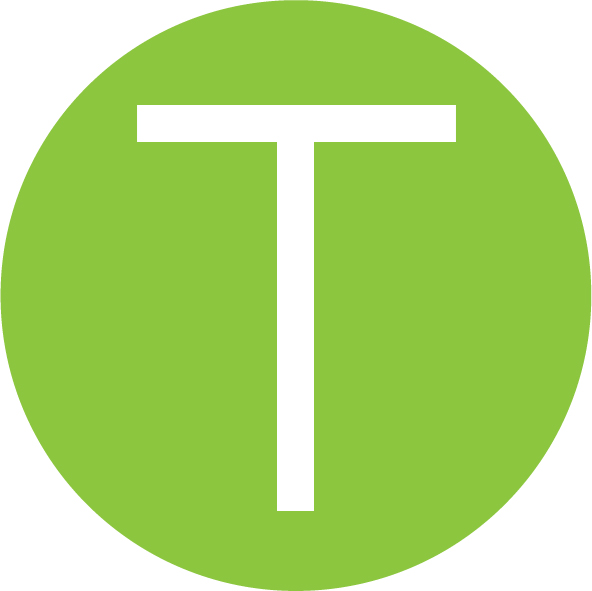 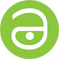 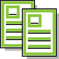 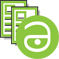 Categories especials de dades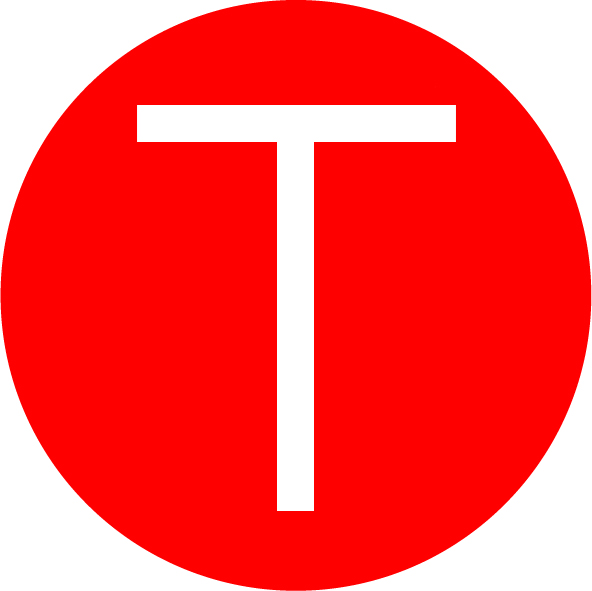 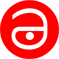 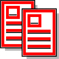 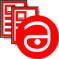 Estimació del risc del tractament AltMigBaix1TRACTAMENT BANC DE MOSTRES BIOLÒGIQUES PER ELS INVESTIGADORS    (BIOBANC)Fitxer físic Investigadors2TRACTAMENT COL·LECCIONS I PROJECTES D’INVESTIGACIÓ Fitxer físic Col·leccions i projectes d’investigació3TRACTAMENT LABORATORI DE DIAGNÒSTIC GENÈTICFitxer físic Laboratori de diagnòstic genètic4TRACTAMENT RECERCA CLINICAFitxer físic Grups de recercaFitxer físic Investigadors principals5TRACTAMENT RECURSOS HUMANSFitxer físic EmpleatsFitxer físic Control d’accés amb dades biomètriquesFitxer físic Borsa de treball6TRACTAMENT ACTIVITATS FORMATIVES A TERCERSFitxer físic Activitats formatives7TRACTAMENT PROVEÏDORSFitxer físic Proveïdors8TRACTAMENT GESTIÓ DE DONATIUSFitxer físic Gestió de donatius9TRACTAMENT AGENDA, CONTACTES, TERCERS, CORREU ELECTRÒNICFitxer físic Agenda, contactes, tercers, correu electrònic.10TRACTAMENT COMPTABILITAT / FACTURACIÓFitxer físic DonatiusFitxer físic SubvencionsFitxer físic EmpleatsFitxer físic Proveïdors11TRACTAMENT PREVENCIÓ DE RISCOS LABORALSFitxer físic Prevenció de riscos laborals12TRACTAMENT USUARIS WEBFitxer físic Usuaris web13TRACTAMENT COMITÈ ÉTIC D’INVESTIGACIÓ CLÍNICA (CEIC)Fitxer físic Investigadors14TRACTAMENT CANAL DENÚNCIAFitxer físic Canal denúnciaTractament 1Tractament 1  BANC DE MOSTRES BIOLÒGIQUES PER ELS INVESTIGADORS (BIOBANC)Fitxers Físics	Fitxers Físics	Fitxers Físics	Fitxers Físics	Investigacions Investigacions Investigacions  DADES PERSONALS DADES PERSONALS DADES PERSONALS DADES PERSONALSLEGITIMACIÓ PEL TRACTAMENT DE LES DADESLEGITIMACIÓ PEL TRACTAMENT DE LES DADESLEGITIMACIÓ PEL TRACTAMENT DE LES DADESLEGITIMACIÓ PEL TRACTAMENT DE LES DADESFINALITATS I USOS PREVISTOSFINALITATS I USOS PREVISTOSFINALITATS I USOS PREVISTOSFINALITATS I USOS PREVISTOSENCARREGATS DE TRACTAMENTENCARREGATS DE TRACTAMENTENCARREGATS DE TRACTAMENTENCARREGATS DE TRACTAMENTCATEGORIES DE PERSONES INTERESSADESCATEGORIES DE PERSONES INTERESSADESCATEGORIES DE PERSONES INTERESSADESCATEGORIES DE PERSONES INTERESSADESÒRGANS DESTINATARIS DE CESSIONSÒRGANS DESTINATARIS DE CESSIONSÒRGANS DESTINATARIS DE CESSIONSÒRGANS DESTINATARIS DE CESSIONSTERMINIS GENERALS DE CONSERVACIÓTERMINIS GENERALS DE CONSERVACIÓTERMINIS GENERALS DE CONSERVACIÓTERMINIS GENERALS DE CONSERVACIÓDADES TRANSFERIDES FORA DE L’ESPAI ECONÒMIC EUROPEU (EEE)DADES TRANSFERIDES FORA DE L’ESPAI ECONÒMIC EUROPEU (EEE)DADES TRANSFERIDES FORA DE L’ESPAI ECONÒMIC EUROPEU (EEE)DADES TRANSFERIDES FORA DE L’ESPAI ECONÒMIC EUROPEU (EEE)DESCRIPCIÓ GENERAL DE LES MESURES TÈCNIQUES I ORGANITZATIVES DE SEGURETATDESCRIPCIÓ GENERAL DE LES MESURES TÈCNIQUES I ORGANITZATIVES DE SEGURETATDESCRIPCIÓ GENERAL DE LES MESURES TÈCNIQUES I ORGANITZATIVES DE SEGURETATDESCRIPCIÓ GENERAL DE LES MESURES TÈCNIQUES I ORGANITZATIVES DE SEGURETATLes mesures de seguretat han de ser d’ organització, gestió i protecció, es dirigeixen a garantir, assegurar i verificar l’eficàcia de les mesures implantades.Les mesures de seguretat han de ser d’ organització, gestió i protecció, es dirigeixen a garantir, assegurar i verificar l’eficàcia de les mesures implantades.Les mesures de seguretat han de ser d’ organització, gestió i protecció, es dirigeixen a garantir, assegurar i verificar l’eficàcia de les mesures implantades.Les mesures de seguretat han de ser d’ organització, gestió i protecció, es dirigeixen a garantir, assegurar i verificar l’eficàcia de les mesures implantades.Tractament 2 COL·LECCIONS I PROJECTES D’INVESTIGACIÓFitxers FísicsFitxers FísicsCol·leccions i projectes d’investigacióDADES PERSONALSDADES PERSONALSLEGITIMACIÓ PEL TRACTAMENT DE LES DADESLEGITIMACIÓ PEL TRACTAMENT DE LES DADESFINALITATS I USOS PREVISTOSFINALITATS I USOS PREVISTOSENCARREGATS DE TRACTAMENTENCARREGATS DE TRACTAMENTCATEGORIES DE PERSONES INTERESSADESCATEGORIES DE PERSONES INTERESSADESÒRGANS DESTINATARIS DE CESSIONSÒRGANS DESTINATARIS DE CESSIONSTERMINIS GENERALS DE CONSERVACIÓTERMINIS GENERALS DE CONSERVACIÓDADES TRANSFERIDES FORA DE L’ESPAI ECONÒMIC EUROPEU (EEE)DADES TRANSFERIDES FORA DE L’ESPAI ECONÒMIC EUROPEU (EEE)DESCRIPCIÓ GENERAL DE LES MESURES TÈCNIQUES I ORGANITZATIVES DE SEGURETATLes mesures de seguretat han de ser d’ organització, gestió i protecció, es dirigeixen a garantir, assegurar i verificar l’eficàcia de les mesures implantades.Tractament 3Tractament 3 LABORATORI DE DIAGNÒSTIC GENÈTICFitxers Físics	Fitxers Físics	Fitxers Físics	Fitxers Físics	Laboratori de diagnòstic genèticLaboratori de diagnòstic genèticLaboratori de diagnòstic genètic DADES PERSONALS DADES PERSONALS DADES PERSONALS DADES PERSONALSLEGITIMACIÓ PEL TRACTAMENT DE LES DADESLEGITIMACIÓ PEL TRACTAMENT DE LES DADESLEGITIMACIÓ PEL TRACTAMENT DE LES DADESLEGITIMACIÓ PEL TRACTAMENT DE LES DADESFINALITATS I USOS PREVISTOSFINALITATS I USOS PREVISTOSFINALITATS I USOS PREVISTOSFINALITATS I USOS PREVISTOSENCARREGATS DE TRACTAMENTENCARREGATS DE TRACTAMENTENCARREGATS DE TRACTAMENTENCARREGATS DE TRACTAMENTCATEGORIES DE PERSONES INTERESSADESCATEGORIES DE PERSONES INTERESSADESCATEGORIES DE PERSONES INTERESSADESCATEGORIES DE PERSONES INTERESSADESÒRGANS DESTINATARIS DE CESSIONSÒRGANS DESTINATARIS DE CESSIONSÒRGANS DESTINATARIS DE CESSIONSÒRGANS DESTINATARIS DE CESSIONSTERMINIS GENERALS DE CONSERVACIÓTERMINIS GENERALS DE CONSERVACIÓTERMINIS GENERALS DE CONSERVACIÓTERMINIS GENERALS DE CONSERVACIÓDADES TRANSFERIDES FORA DE L’ESPAI ECONÒMIC EUROPEU (EEE)DADES TRANSFERIDES FORA DE L’ESPAI ECONÒMIC EUROPEU (EEE)DADES TRANSFERIDES FORA DE L’ESPAI ECONÒMIC EUROPEU (EEE)DADES TRANSFERIDES FORA DE L’ESPAI ECONÒMIC EUROPEU (EEE)DESCRIPCIÓ GENERAL DE LES MESURES TÈCNIQUES I ORGANITZATIVES DE SEGURETATDESCRIPCIÓ GENERAL DE LES MESURES TÈCNIQUES I ORGANITZATIVES DE SEGURETATDESCRIPCIÓ GENERAL DE LES MESURES TÈCNIQUES I ORGANITZATIVES DE SEGURETATDESCRIPCIÓ GENERAL DE LES MESURES TÈCNIQUES I ORGANITZATIVES DE SEGURETATLes mesures de seguretat han de ser d’ organització, gestió i protecció, es dirigeixen a garantir, assegurar i verificar l’eficàcia de les mesures implantades.Les mesures de seguretat han de ser d’ organització, gestió i protecció, es dirigeixen a garantir, assegurar i verificar l’eficàcia de les mesures implantades.Les mesures de seguretat han de ser d’ organització, gestió i protecció, es dirigeixen a garantir, assegurar i verificar l’eficàcia de les mesures implantades.Les mesures de seguretat han de ser d’ organització, gestió i protecció, es dirigeixen a garantir, assegurar i verificar l’eficàcia de les mesures implantades.Tractament 4Tractament 4 RECERCA CLINICA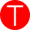 Fitxers Físics	Fitxers Físics	Fitxers Físics	Fitxers Físics	Grups de recercaGrups de recercaGrups de recercaInvestigadors principalsInvestigadors principalsInvestigadors principals DADES PERSONALS DADES PERSONALS DADES PERSONALS DADES PERSONALSLEGITIMACIÓ PEL TRACTAMENT DE LES DADESLEGITIMACIÓ PEL TRACTAMENT DE LES DADESLEGITIMACIÓ PEL TRACTAMENT DE LES DADESLEGITIMACIÓ PEL TRACTAMENT DE LES DADESFINALITAT I USOS PREVISTOSFINALITAT I USOS PREVISTOSFINALITAT I USOS PREVISTOSFINALITAT I USOS PREVISTOSENCARREGATS DE TRACTAMENTENCARREGATS DE TRACTAMENTENCARREGATS DE TRACTAMENTENCARREGATS DE TRACTAMENTCATEGORIES DE PERSONES INTERESSADESCATEGORIES DE PERSONES INTERESSADESCATEGORIES DE PERSONES INTERESSADESCATEGORIES DE PERSONES INTERESSADESÒRGANS DESTINATARIS DE CESSIONSÒRGANS DESTINATARIS DE CESSIONSÒRGANS DESTINATARIS DE CESSIONSÒRGANS DESTINATARIS DE CESSIONSTERMINIS GENERALS DE CONSERVACIÓTERMINIS GENERALS DE CONSERVACIÓTERMINIS GENERALS DE CONSERVACIÓTERMINIS GENERALS DE CONSERVACIÓDADES TRANSFERIDES FORA DE L’ESPAI ECONÒMIC EUROPEU (EEE)DADES TRANSFERIDES FORA DE L’ESPAI ECONÒMIC EUROPEU (EEE)DADES TRANSFERIDES FORA DE L’ESPAI ECONÒMIC EUROPEU (EEE)DADES TRANSFERIDES FORA DE L’ESPAI ECONÒMIC EUROPEU (EEE)DESCRIPCIÓ GENERAL DE LES MESURES TÈCNIQUES I ORGANITZATIVES DE SEGURETATDESCRIPCIÓ GENERAL DE LES MESURES TÈCNIQUES I ORGANITZATIVES DE SEGURETATDESCRIPCIÓ GENERAL DE LES MESURES TÈCNIQUES I ORGANITZATIVES DE SEGURETATDESCRIPCIÓ GENERAL DE LES MESURES TÈCNIQUES I ORGANITZATIVES DE SEGURETATLes mesures de seguretat han de ser d’organització, gestió i protecció, es dirigeixen a garantir, assegurar i verificar l’eficàcia de les mesures implantades.Les mesures de seguretat han de ser d’organització, gestió i protecció, es dirigeixen a garantir, assegurar i verificar l’eficàcia de les mesures implantades.Les mesures de seguretat han de ser d’organització, gestió i protecció, es dirigeixen a garantir, assegurar i verificar l’eficàcia de les mesures implantades.Les mesures de seguretat han de ser d’organització, gestió i protecció, es dirigeixen a garantir, assegurar i verificar l’eficàcia de les mesures implantades.Tractament 5Tractament 5 RECURSOS HUMANSFitxers Físics	Fitxers Físics	Fitxers Físics	Fitxers Físics	Empleats. Empleats. Empleats. Control d’accés amb dades biomètriquesControl d’accés amb dades biomètriquesControl d’accés amb dades biomètriquesBorsa de treballBorsa de treballBorsa de treball DADES PERSONALS DADES PERSONALS DADES PERSONALS DADES PERSONALSLEGITIMACIÓ PEL TRACTAMENT DE LES DADESLEGITIMACIÓ PEL TRACTAMENT DE LES DADESLEGITIMACIÓ PEL TRACTAMENT DE LES DADESLEGITIMACIÓ PEL TRACTAMENT DE LES DADESFINALITATS I USOS PREVISTOSFINALITATS I USOS PREVISTOSFINALITATS I USOS PREVISTOSFINALITATS I USOS PREVISTOSENCARREGATS DE TRACTAMENTENCARREGATS DE TRACTAMENTENCARREGATS DE TRACTAMENTENCARREGATS DE TRACTAMENTCATEGORIES DE PERSONES INTERESSADESCATEGORIES DE PERSONES INTERESSADESCATEGORIES DE PERSONES INTERESSADESCATEGORIES DE PERSONES INTERESSADESÒRGANS DESTINATARIS DE CESSIONSÒRGANS DESTINATARIS DE CESSIONSÒRGANS DESTINATARIS DE CESSIONSÒRGANS DESTINATARIS DE CESSIONSTERMINIS GENERALS DE CONSERVACIÓTERMINIS GENERALS DE CONSERVACIÓTERMINIS GENERALS DE CONSERVACIÓTERMINIS GENERALS DE CONSERVACIÓDADES TRANSFERIDES FORA DE L’ESPAI ECONÒMIC EUROPEU (EEE)DADES TRANSFERIDES FORA DE L’ESPAI ECONÒMIC EUROPEU (EEE)DADES TRANSFERIDES FORA DE L’ESPAI ECONÒMIC EUROPEU (EEE)DADES TRANSFERIDES FORA DE L’ESPAI ECONÒMIC EUROPEU (EEE)DESCRIPCIÓ GENERAL DE LES MESURES TÈCNIQUES I ORGANITZATIVES DE SEGURETATDESCRIPCIÓ GENERAL DE LES MESURES TÈCNIQUES I ORGANITZATIVES DE SEGURETATDESCRIPCIÓ GENERAL DE LES MESURES TÈCNIQUES I ORGANITZATIVES DE SEGURETATDESCRIPCIÓ GENERAL DE LES MESURES TÈCNIQUES I ORGANITZATIVES DE SEGURETATLes mesures de seguretat han de ser d’ organització, gestió i protecció, es dirigeixen a garantir, assegurar i verificar l’eficàcia de les mesures implantades.Les mesures de seguretat han de ser d’ organització, gestió i protecció, es dirigeixen a garantir, assegurar i verificar l’eficàcia de les mesures implantades.Les mesures de seguretat han de ser d’ organització, gestió i protecció, es dirigeixen a garantir, assegurar i verificar l’eficàcia de les mesures implantades.Les mesures de seguretat han de ser d’ organització, gestió i protecció, es dirigeixen a garantir, assegurar i verificar l’eficàcia de les mesures implantades.Tractament 6Tractament 6 ACTIVITATS FORMATIVES A TERCERSFitxers Físics	Fitxers Físics	Fitxers Físics	Fitxers Físics	Activitats Formatives Activitats Formatives Activitats Formatives  DADES PERSONALS DADES PERSONALS DADES PERSONALS DADES PERSONALSLEGITIMACIÓ PEL TRACTAMENT DE LES DADESLEGITIMACIÓ PEL TRACTAMENT DE LES DADESLEGITIMACIÓ PEL TRACTAMENT DE LES DADESLEGITIMACIÓ PEL TRACTAMENT DE LES DADESFINALITATS I USOS PREVISTOSFINALITATS I USOS PREVISTOSFINALITATS I USOS PREVISTOSFINALITATS I USOS PREVISTOSENCARREGATS DE TRACTAMENTENCARREGATS DE TRACTAMENTENCARREGATS DE TRACTAMENTENCARREGATS DE TRACTAMENTCATEGORIES DE PERSONES INTERESSADESCATEGORIES DE PERSONES INTERESSADESCATEGORIES DE PERSONES INTERESSADESCATEGORIES DE PERSONES INTERESSADESÒRGANS DESTINATARIS DE CESSIONSÒRGANS DESTINATARIS DE CESSIONSÒRGANS DESTINATARIS DE CESSIONSÒRGANS DESTINATARIS DE CESSIONSTERMINIS GENERALS DE CONSERVACIÓTERMINIS GENERALS DE CONSERVACIÓTERMINIS GENERALS DE CONSERVACIÓTERMINIS GENERALS DE CONSERVACIÓDADES TRANSFERIDES FORA DE L’ESPAI ECONÒMIC EUROPEU (EEE)DADES TRANSFERIDES FORA DE L’ESPAI ECONÒMIC EUROPEU (EEE)DADES TRANSFERIDES FORA DE L’ESPAI ECONÒMIC EUROPEU (EEE)DADES TRANSFERIDES FORA DE L’ESPAI ECONÒMIC EUROPEU (EEE)DESCRIPCIÓ GENERAL DE LES MESURES TÈCNIQUES I ORGANITZATIVES DE SEGURETATDESCRIPCIÓ GENERAL DE LES MESURES TÈCNIQUES I ORGANITZATIVES DE SEGURETATDESCRIPCIÓ GENERAL DE LES MESURES TÈCNIQUES I ORGANITZATIVES DE SEGURETATDESCRIPCIÓ GENERAL DE LES MESURES TÈCNIQUES I ORGANITZATIVES DE SEGURETATLes mesures de seguretat han de ser d’ organització, gestió i protecció, es dirigeixen a garantir, assegurar i verificar l’eficàcia de les mesures implantades.Les mesures de seguretat han de ser d’ organització, gestió i protecció, es dirigeixen a garantir, assegurar i verificar l’eficàcia de les mesures implantades.Les mesures de seguretat han de ser d’ organització, gestió i protecció, es dirigeixen a garantir, assegurar i verificar l’eficàcia de les mesures implantades.Les mesures de seguretat han de ser d’ organització, gestió i protecció, es dirigeixen a garantir, assegurar i verificar l’eficàcia de les mesures implantades.Tractament 7Tractament 7 PROVEÏDORSFitxers Físics	Fitxers Físics	Fitxers Físics	Fitxers Físics	ProveïdorsProveïdorsProveïdors DADES PERSONALS DADES PERSONALS DADES PERSONALS DADES PERSONALSLEGITIMACIÓ PEL TRACTAMENT DE LES DADESLEGITIMACIÓ PEL TRACTAMENT DE LES DADESLEGITIMACIÓ PEL TRACTAMENT DE LES DADESLEGITIMACIÓ PEL TRACTAMENT DE LES DADESFINALITATS I USOS PREVISTOSFINALITATS I USOS PREVISTOSFINALITATS I USOS PREVISTOSFINALITATS I USOS PREVISTOSENCARREGATS DE TRACTAMENTENCARREGATS DE TRACTAMENTENCARREGATS DE TRACTAMENTENCARREGATS DE TRACTAMENTCATEGORIES DE PERSONES INTERESSADESCATEGORIES DE PERSONES INTERESSADESCATEGORIES DE PERSONES INTERESSADESCATEGORIES DE PERSONES INTERESSADESÒRGANS DESTINATARIS DE CESSIONSÒRGANS DESTINATARIS DE CESSIONSÒRGANS DESTINATARIS DE CESSIONSÒRGANS DESTINATARIS DE CESSIONSTERMINIS GENERALS DE CONSERVACIÓTERMINIS GENERALS DE CONSERVACIÓTERMINIS GENERALS DE CONSERVACIÓTERMINIS GENERALS DE CONSERVACIÓDADES TRANSFERIDES FORA DE L’ESPAI ECONÒMIC EUROPEU (EEE)DADES TRANSFERIDES FORA DE L’ESPAI ECONÒMIC EUROPEU (EEE)DADES TRANSFERIDES FORA DE L’ESPAI ECONÒMIC EUROPEU (EEE)DADES TRANSFERIDES FORA DE L’ESPAI ECONÒMIC EUROPEU (EEE)DESCRIPCIÓ GENERAL DE LES MESURES TÈCNIQUES I ORGANITZATIVES DE SEGURETATDESCRIPCIÓ GENERAL DE LES MESURES TÈCNIQUES I ORGANITZATIVES DE SEGURETATDESCRIPCIÓ GENERAL DE LES MESURES TÈCNIQUES I ORGANITZATIVES DE SEGURETATDESCRIPCIÓ GENERAL DE LES MESURES TÈCNIQUES I ORGANITZATIVES DE SEGURETATLes mesures de seguretat han de ser d’ organització, gestió i protecció, es dirigeixen a garantir, assegurar i verificar l’eficàcia de les mesures implantades.Les mesures de seguretat han de ser d’ organització, gestió i protecció, es dirigeixen a garantir, assegurar i verificar l’eficàcia de les mesures implantades.Les mesures de seguretat han de ser d’ organització, gestió i protecció, es dirigeixen a garantir, assegurar i verificar l’eficàcia de les mesures implantades.Les mesures de seguretat han de ser d’ organització, gestió i protecció, es dirigeixen a garantir, assegurar i verificar l’eficàcia de les mesures implantades.Tractament 8Tractament 8 GESTIÓ DE DONATIUSFitxers Físics	Fitxers Físics	Fitxers Físics	Fitxers Físics	Gestió de donatiusGestió de donatiusGestió de donatius DADES PERSONALS DADES PERSONALS DADES PERSONALS DADES PERSONALSLEGITIMACIÓ PEL TRACTAMENT DE LES DADESLEGITIMACIÓ PEL TRACTAMENT DE LES DADESLEGITIMACIÓ PEL TRACTAMENT DE LES DADESLEGITIMACIÓ PEL TRACTAMENT DE LES DADESFINALITATS I USOS PREVISTOSFINALITATS I USOS PREVISTOSFINALITATS I USOS PREVISTOSFINALITATS I USOS PREVISTOSENCARREGATS DE TRACTAMENTENCARREGATS DE TRACTAMENTENCARREGATS DE TRACTAMENTENCARREGATS DE TRACTAMENTCATEGORIES DE PERSONES INTERESSADESCATEGORIES DE PERSONES INTERESSADESCATEGORIES DE PERSONES INTERESSADESCATEGORIES DE PERSONES INTERESSADESÒRGANS DESTINATARIS DE CESSIONSÒRGANS DESTINATARIS DE CESSIONSÒRGANS DESTINATARIS DE CESSIONSÒRGANS DESTINATARIS DE CESSIONSTERMINIS GENERALS DE CONSERVACIÓTERMINIS GENERALS DE CONSERVACIÓTERMINIS GENERALS DE CONSERVACIÓTERMINIS GENERALS DE CONSERVACIÓDADES TRANSFERIDES FORA DE L’ESPAI ECONÒMIC EUROPEU (EEE)DADES TRANSFERIDES FORA DE L’ESPAI ECONÒMIC EUROPEU (EEE)DADES TRANSFERIDES FORA DE L’ESPAI ECONÒMIC EUROPEU (EEE)DADES TRANSFERIDES FORA DE L’ESPAI ECONÒMIC EUROPEU (EEE)DESCRIPCIÓ GENERAL DE LES MESURES TÈCNIQUES I ORGANITZATIVES DE SEGURETATDESCRIPCIÓ GENERAL DE LES MESURES TÈCNIQUES I ORGANITZATIVES DE SEGURETATDESCRIPCIÓ GENERAL DE LES MESURES TÈCNIQUES I ORGANITZATIVES DE SEGURETATDESCRIPCIÓ GENERAL DE LES MESURES TÈCNIQUES I ORGANITZATIVES DE SEGURETATLes mesures de seguretat han de ser d’ organització, gestió i protecció, es dirigeixen a garantir, assegurar i verificar l’eficàcia de les mesures implantades.Les mesures de seguretat han de ser d’ organització, gestió i protecció, es dirigeixen a garantir, assegurar i verificar l’eficàcia de les mesures implantades.Les mesures de seguretat han de ser d’ organització, gestió i protecció, es dirigeixen a garantir, assegurar i verificar l’eficàcia de les mesures implantades.Les mesures de seguretat han de ser d’ organització, gestió i protecció, es dirigeixen a garantir, assegurar i verificar l’eficàcia de les mesures implantades.Tractament 9Tractament 9 AGENDA, CONTACTES, TERCERS, CORREU ELECTRÒNICFitxers Físics	Fitxers Físics	Fitxers Físics	Fitxers Físics	Agenda, contactes, tercers, correu electrònicAgenda, contactes, tercers, correu electrònicAgenda, contactes, tercers, correu electrònic DADES PERSONALS DADES PERSONALS DADES PERSONALS DADES PERSONALSLEGITIMACIÓ PEL TRACTAMENT DE LES DADESLEGITIMACIÓ PEL TRACTAMENT DE LES DADESLEGITIMACIÓ PEL TRACTAMENT DE LES DADESLEGITIMACIÓ PEL TRACTAMENT DE LES DADESFINALITATS I USOS PREVISTOSFINALITATS I USOS PREVISTOSFINALITATS I USOS PREVISTOSFINALITATS I USOS PREVISTOSENCARREGATS DE TRACTAMENTENCARREGATS DE TRACTAMENTENCARREGATS DE TRACTAMENTENCARREGATS DE TRACTAMENTCATEGORIES DE PERSONES INTERESSADESCATEGORIES DE PERSONES INTERESSADESCATEGORIES DE PERSONES INTERESSADESCATEGORIES DE PERSONES INTERESSADESÒRGANS DESTINATARIS DE CESSIONSÒRGANS DESTINATARIS DE CESSIONSÒRGANS DESTINATARIS DE CESSIONSÒRGANS DESTINATARIS DE CESSIONSTERMINIS GENERALS DE CONSERVACIÓTERMINIS GENERALS DE CONSERVACIÓTERMINIS GENERALS DE CONSERVACIÓTERMINIS GENERALS DE CONSERVACIÓDADES TRANSFERIDES FORA DE L’ESPAI ECONÒMIC EUROPEU (EEE)DADES TRANSFERIDES FORA DE L’ESPAI ECONÒMIC EUROPEU (EEE)DADES TRANSFERIDES FORA DE L’ESPAI ECONÒMIC EUROPEU (EEE)DADES TRANSFERIDES FORA DE L’ESPAI ECONÒMIC EUROPEU (EEE)DESCRIPCIÓ GENERAL DE LES MESURES TÈCNIQUES I ORGANITZATIVES DE SEGURETATDESCRIPCIÓ GENERAL DE LES MESURES TÈCNIQUES I ORGANITZATIVES DE SEGURETATDESCRIPCIÓ GENERAL DE LES MESURES TÈCNIQUES I ORGANITZATIVES DE SEGURETATDESCRIPCIÓ GENERAL DE LES MESURES TÈCNIQUES I ORGANITZATIVES DE SEGURETATLes mesures de seguretat han de ser d’ organització, gestió i protecció, es dirigeixen a garantir, assegurar i verificar l’eficàcia de les mesures implantades.Les mesures de seguretat han de ser d’ organització, gestió i protecció, es dirigeixen a garantir, assegurar i verificar l’eficàcia de les mesures implantades.Les mesures de seguretat han de ser d’ organització, gestió i protecció, es dirigeixen a garantir, assegurar i verificar l’eficàcia de les mesures implantades.Les mesures de seguretat han de ser d’ organització, gestió i protecció, es dirigeixen a garantir, assegurar i verificar l’eficàcia de les mesures implantades.Tractament 10Tractament 10 COMPTABILITAT/ FACTURACIÓFitxers Físics	Fitxers Físics	Fitxers Físics	Fitxers Físics	DonatiusDonatiusDonatiusSubvencionsSubvencionsSubvencionsEmpleats. Empleats. Empleats. Proveïdors.Proveïdors.Proveïdors. DADES PERSONALS DADES PERSONALS DADES PERSONALS DADES PERSONALSLEGITIMACIÓ PEL TRACTAMENT DE LES DADESLEGITIMACIÓ PEL TRACTAMENT DE LES DADESLEGITIMACIÓ PEL TRACTAMENT DE LES DADESLEGITIMACIÓ PEL TRACTAMENT DE LES DADESFINALITATS I USOS PREVISTOSFINALITATS I USOS PREVISTOSFINALITATS I USOS PREVISTOSFINALITATS I USOS PREVISTOSENCARREGATS DE TRACTAMENTENCARREGATS DE TRACTAMENTENCARREGATS DE TRACTAMENTENCARREGATS DE TRACTAMENTCATEGORIES DE PERSONES INTERESSADESCATEGORIES DE PERSONES INTERESSADESCATEGORIES DE PERSONES INTERESSADESCATEGORIES DE PERSONES INTERESSADESÒRGANS DESTINATARIS DE CESSIONSÒRGANS DESTINATARIS DE CESSIONSÒRGANS DESTINATARIS DE CESSIONSÒRGANS DESTINATARIS DE CESSIONSTERMINIS GENERALS DE CONSERVACIÓTERMINIS GENERALS DE CONSERVACIÓTERMINIS GENERALS DE CONSERVACIÓTERMINIS GENERALS DE CONSERVACIÓDADES TRANSFERIDES FORA DE L’ESPAI ECONÒMIC EUROPEU (EEE)DADES TRANSFERIDES FORA DE L’ESPAI ECONÒMIC EUROPEU (EEE)DADES TRANSFERIDES FORA DE L’ESPAI ECONÒMIC EUROPEU (EEE)DADES TRANSFERIDES FORA DE L’ESPAI ECONÒMIC EUROPEU (EEE)DESCRIPCIÓ GENERAL DE LES MESURES TÈCNIQUES I ORGANITZATIVES DE SEGURETATDESCRIPCIÓ GENERAL DE LES MESURES TÈCNIQUES I ORGANITZATIVES DE SEGURETATDESCRIPCIÓ GENERAL DE LES MESURES TÈCNIQUES I ORGANITZATIVES DE SEGURETATDESCRIPCIÓ GENERAL DE LES MESURES TÈCNIQUES I ORGANITZATIVES DE SEGURETATLes mesures de seguretat han de ser d’ organització, gestió i protecció, es dirigeixen a garantir, assegurar i verificar l’eficàcia de les mesures implantades.Les mesures de seguretat han de ser d’ organització, gestió i protecció, es dirigeixen a garantir, assegurar i verificar l’eficàcia de les mesures implantades.Les mesures de seguretat han de ser d’ organització, gestió i protecció, es dirigeixen a garantir, assegurar i verificar l’eficàcia de les mesures implantades.Les mesures de seguretat han de ser d’ organització, gestió i protecció, es dirigeixen a garantir, assegurar i verificar l’eficàcia de les mesures implantades.Tractament 11Tractament 11 PREVENCIÓ DE RISCOS LABORALSFitxers Físics	Fitxers Físics	Fitxers Físics	Fitxers Físics	Gestió i control a través d’un servei extern de l’aplicació de l’aplicació de la Llei 31/1995 de 8 de desembre de PRLGestió i control a través d’un servei extern de l’aplicació de l’aplicació de la Llei 31/1995 de 8 de desembre de PRLGestió i control a través d’un servei extern de l’aplicació de l’aplicació de la Llei 31/1995 de 8 de desembre de PRL DADES PERSONALS DADES PERSONALS DADES PERSONALS DADES PERSONALSLEGITIMACIÓ PEL TRACTAMENT DE LES DADESLEGITIMACIÓ PEL TRACTAMENT DE LES DADESLEGITIMACIÓ PEL TRACTAMENT DE LES DADESLEGITIMACIÓ PEL TRACTAMENT DE LES DADESFINALITATS I USOS PREVISTOSFINALITATS I USOS PREVISTOSFINALITATS I USOS PREVISTOSFINALITATS I USOS PREVISTOSENCARREGATS DE TRACTAMENTENCARREGATS DE TRACTAMENTENCARREGATS DE TRACTAMENTENCARREGATS DE TRACTAMENTCATEGORIES DE PERSONES INTERESSADESCATEGORIES DE PERSONES INTERESSADESCATEGORIES DE PERSONES INTERESSADESCATEGORIES DE PERSONES INTERESSADESÒRGANS DESTINATARIS DE CESSIONSÒRGANS DESTINATARIS DE CESSIONSÒRGANS DESTINATARIS DE CESSIONSÒRGANS DESTINATARIS DE CESSIONSTERMINIS GENERALS DE CONSERVACIÓTERMINIS GENERALS DE CONSERVACIÓTERMINIS GENERALS DE CONSERVACIÓTERMINIS GENERALS DE CONSERVACIÓDADES TRANSFERIDES FORA DE L’ESPAI ECONÒMIC EUROPEU (EEE)DADES TRANSFERIDES FORA DE L’ESPAI ECONÒMIC EUROPEU (EEE)DADES TRANSFERIDES FORA DE L’ESPAI ECONÒMIC EUROPEU (EEE)DADES TRANSFERIDES FORA DE L’ESPAI ECONÒMIC EUROPEU (EEE)DESCRIPCIÓ GENERAL DE LES MESURES TÈCNIQUES I ORGANITZATIVES DE SEGURETATDESCRIPCIÓ GENERAL DE LES MESURES TÈCNIQUES I ORGANITZATIVES DE SEGURETATDESCRIPCIÓ GENERAL DE LES MESURES TÈCNIQUES I ORGANITZATIVES DE SEGURETATDESCRIPCIÓ GENERAL DE LES MESURES TÈCNIQUES I ORGANITZATIVES DE SEGURETATLes mesures de seguretat han de ser d’ organització, gestió i protecció, es dirigeixen a garantir, assegurar i verificar l’eficàcia de les mesures implantades.Les mesures de seguretat han de ser d’ organització, gestió i protecció, es dirigeixen a garantir, assegurar i verificar l’eficàcia de les mesures implantades.Les mesures de seguretat han de ser d’ organització, gestió i protecció, es dirigeixen a garantir, assegurar i verificar l’eficàcia de les mesures implantades.Les mesures de seguretat han de ser d’ organització, gestió i protecció, es dirigeixen a garantir, assegurar i verificar l’eficàcia de les mesures implantades.Tractament 12Tractament 12 USUARIS WEBFitxers Físics	Fitxers Físics	Fitxers Físics	Fitxers Físics	Usuaris webUsuaris webUsuaris web DADES PERSONALS DADES PERSONALS DADES PERSONALS DADES PERSONALSLEGITIMACIÓ PEL TRACTAMENT DE LES DADESLEGITIMACIÓ PEL TRACTAMENT DE LES DADESLEGITIMACIÓ PEL TRACTAMENT DE LES DADESLEGITIMACIÓ PEL TRACTAMENT DE LES DADESFINALITATS I USOS PREVISTOSFINALITATS I USOS PREVISTOSFINALITATS I USOS PREVISTOSFINALITATS I USOS PREVISTOSENCARREGATS DE TRACTAMENTENCARREGATS DE TRACTAMENTENCARREGATS DE TRACTAMENTENCARREGATS DE TRACTAMENTCATEGORIES DE PERSONES INTERESSADESCATEGORIES DE PERSONES INTERESSADESCATEGORIES DE PERSONES INTERESSADESCATEGORIES DE PERSONES INTERESSADESÒRGANS DESTINATARIS DE CESSIONSÒRGANS DESTINATARIS DE CESSIONSÒRGANS DESTINATARIS DE CESSIONSÒRGANS DESTINATARIS DE CESSIONSTERMINIS GENERALS DE CONSERVACIÓTERMINIS GENERALS DE CONSERVACIÓTERMINIS GENERALS DE CONSERVACIÓTERMINIS GENERALS DE CONSERVACIÓDADES TRANSFERIDES FORA DE L’ESPAI ECONÒMIC EUROPEU (EEE)DADES TRANSFERIDES FORA DE L’ESPAI ECONÒMIC EUROPEU (EEE)DADES TRANSFERIDES FORA DE L’ESPAI ECONÒMIC EUROPEU (EEE)DADES TRANSFERIDES FORA DE L’ESPAI ECONÒMIC EUROPEU (EEE)DESCRIPCIÓ GENERAL DE LES MESURES TÈCNIQUES I ORGANITZATIVES DE SEGURETATDESCRIPCIÓ GENERAL DE LES MESURES TÈCNIQUES I ORGANITZATIVES DE SEGURETATDESCRIPCIÓ GENERAL DE LES MESURES TÈCNIQUES I ORGANITZATIVES DE SEGURETATDESCRIPCIÓ GENERAL DE LES MESURES TÈCNIQUES I ORGANITZATIVES DE SEGURETATLes mesures de seguretat han de ser d’ organització, gestió i protecció, es dirigeixen a garantir, assegurar i verificar l’eficàcia de les mesures implantades.Les mesures de seguretat han de ser d’ organització, gestió i protecció, es dirigeixen a garantir, assegurar i verificar l’eficàcia de les mesures implantades.Les mesures de seguretat han de ser d’ organització, gestió i protecció, es dirigeixen a garantir, assegurar i verificar l’eficàcia de les mesures implantades.Les mesures de seguretat han de ser d’ organització, gestió i protecció, es dirigeixen a garantir, assegurar i verificar l’eficàcia de les mesures implantades.Tractament 13 COMITÈ ÉTIC D’INVESTIGACIÓ CLÍNICA (CEIC)Fitxers FísicsFitxers FísicsInvestigadorsDADES PERSONALSDADES PERSONALSLEGITIMACIÓ PEL TRACTAMENT DE LES DADESLEGITIMACIÓ PEL TRACTAMENT DE LES DADESFINALITATS I USOS PREVISTOSFINALITATS I USOS PREVISTOSENCARREGATS DE TRACTAMENTENCARREGATS DE TRACTAMENTCATEGORIES DE PERSONES INTERESSADESCATEGORIES DE PERSONES INTERESSADESÒRGANS DESTINATARIS DE CESSIONSÒRGANS DESTINATARIS DE CESSIONSTERMINIS GENERALS DE CONSERVACIÓTERMINIS GENERALS DE CONSERVACIÓDADES TRANSFERIDES FORA DE L’ESPAI ECONÒMIC EUROPEU (EEE)DADES TRANSFERIDES FORA DE L’ESPAI ECONÒMIC EUROPEU (EEE)DESCRIPCIÓ GENERAL DE LES MESURES TÈCNIQUES I ORGANITZATIVES DE SEGURETATLes mesures de seguretat han de ser d’ organització, gestió i protecció, es dirigeixen a garantir, assegurar i verificar l’eficàcia de les mesures implantades.Tractament 14Tractament 14 CANAL DE DENÚNCIES INTERNESFitxers Físics	Fitxers Físics	Fitxers Físics	Fitxers Físics	Gestió i manteniment de les denúncies internes comunicades com a resultat d’actes o actuacions contraries a l’art. 24 LOPDGDD 3/2018Gestió i manteniment de les denúncies internes comunicades com a resultat d’actes o actuacions contraries a l’art. 24 LOPDGDD 3/2018Gestió i manteniment de les denúncies internes comunicades com a resultat d’actes o actuacions contraries a l’art. 24 LOPDGDD 3/2018 DADES PERSONALS DADES PERSONALS DADES PERSONALS DADES PERSONALSLEGITIMACIÓ PEL TRACTAMENT DE LES DADESLEGITIMACIÓ PEL TRACTAMENT DE LES DADESLEGITIMACIÓ PEL TRACTAMENT DE LES DADESLEGITIMACIÓ PEL TRACTAMENT DE LES DADESFINALITATS I USOS PREVISTOSFINALITATS I USOS PREVISTOSFINALITATS I USOS PREVISTOSFINALITATS I USOS PREVISTOSENCARREGATS DE TRACTAMENTENCARREGATS DE TRACTAMENTENCARREGATS DE TRACTAMENTENCARREGATS DE TRACTAMENTCATEGORIES DE PERSONES INTERESSADESCATEGORIES DE PERSONES INTERESSADESCATEGORIES DE PERSONES INTERESSADESCATEGORIES DE PERSONES INTERESSADESÒRGANS DESTINATARIS DE CESSIONSÒRGANS DESTINATARIS DE CESSIONSÒRGANS DESTINATARIS DE CESSIONSÒRGANS DESTINATARIS DE CESSIONSTERMINIS GENERALS DE CONSERVACIÓTERMINIS GENERALS DE CONSERVACIÓTERMINIS GENERALS DE CONSERVACIÓTERMINIS GENERALS DE CONSERVACIÓDADES TRANSFERIDES FORA DE L’ESPAI ECONÒMIC EUROPEU (EEE)DADES TRANSFERIDES FORA DE L’ESPAI ECONÒMIC EUROPEU (EEE)DADES TRANSFERIDES FORA DE L’ESPAI ECONÒMIC EUROPEU (EEE)DADES TRANSFERIDES FORA DE L’ESPAI ECONÒMIC EUROPEU (EEE)DESCRIPCIÓ GENERAL DE LES MESURES TÈCNIQUES I ORGANITZATIVES DE SEGURETATDESCRIPCIÓ GENERAL DE LES MESURES TÈCNIQUES I ORGANITZATIVES DE SEGURETATDESCRIPCIÓ GENERAL DE LES MESURES TÈCNIQUES I ORGANITZATIVES DE SEGURETATDESCRIPCIÓ GENERAL DE LES MESURES TÈCNIQUES I ORGANITZATIVES DE SEGURETATLes mesures de seguretat han de ser d’ organització, gestió i protecció, es dirigeixen a garantir, assegurar i verificar l’eficàcia de les mesures implantades.Les mesures de seguretat han de ser d’ organització, gestió i protecció, es dirigeixen a garantir, assegurar i verificar l’eficàcia de les mesures implantades.Les mesures de seguretat han de ser d’ organització, gestió i protecció, es dirigeixen a garantir, assegurar i verificar l’eficàcia de les mesures implantades.Les mesures de seguretat han de ser d’ organització, gestió i protecció, es dirigeixen a garantir, assegurar i verificar l’eficàcia de les mesures implantades.